Понятие криволинейной трапеции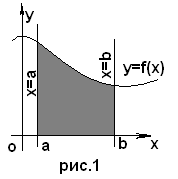 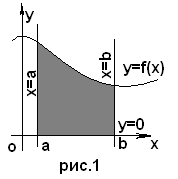 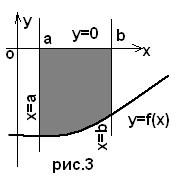 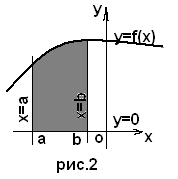  Фигуры, образованные (ограниченные) функциями y=f(x), x=a, x=b и у=0 – которая является общей для всех фигур. Такие фигуры называются криволинейными трапециями.Записать определение:Опр.1 Криволинейной трапецией называется фигура, ограниченная линиями y=f(x), x=a, x=b и у=0.Понятие определенного интеграла.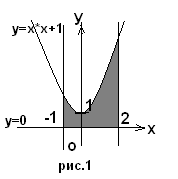 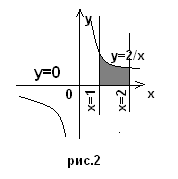 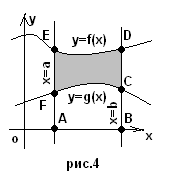 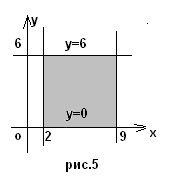 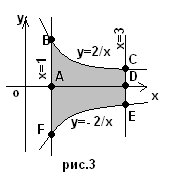 Задание учащимся:Определите, какие из предложенных фигур являются криволинейными трапециями, а какие – нет.Ответы: Криволинейные трапеции изображены на рисунках 1, 2, 5. Фигура изображенная на рис.3 не является криволинейной трапецией, но состоит из суммы двух криволинейных трапеций, т.е. FBCE = ABCD + АFЕДОпр.2 Определенный интеграл – это число, к которому стремиться значение площади заданной криволинейной трапеции ограниченной линиями y=f(x), x=a, x=b и у=0 , и обозначается: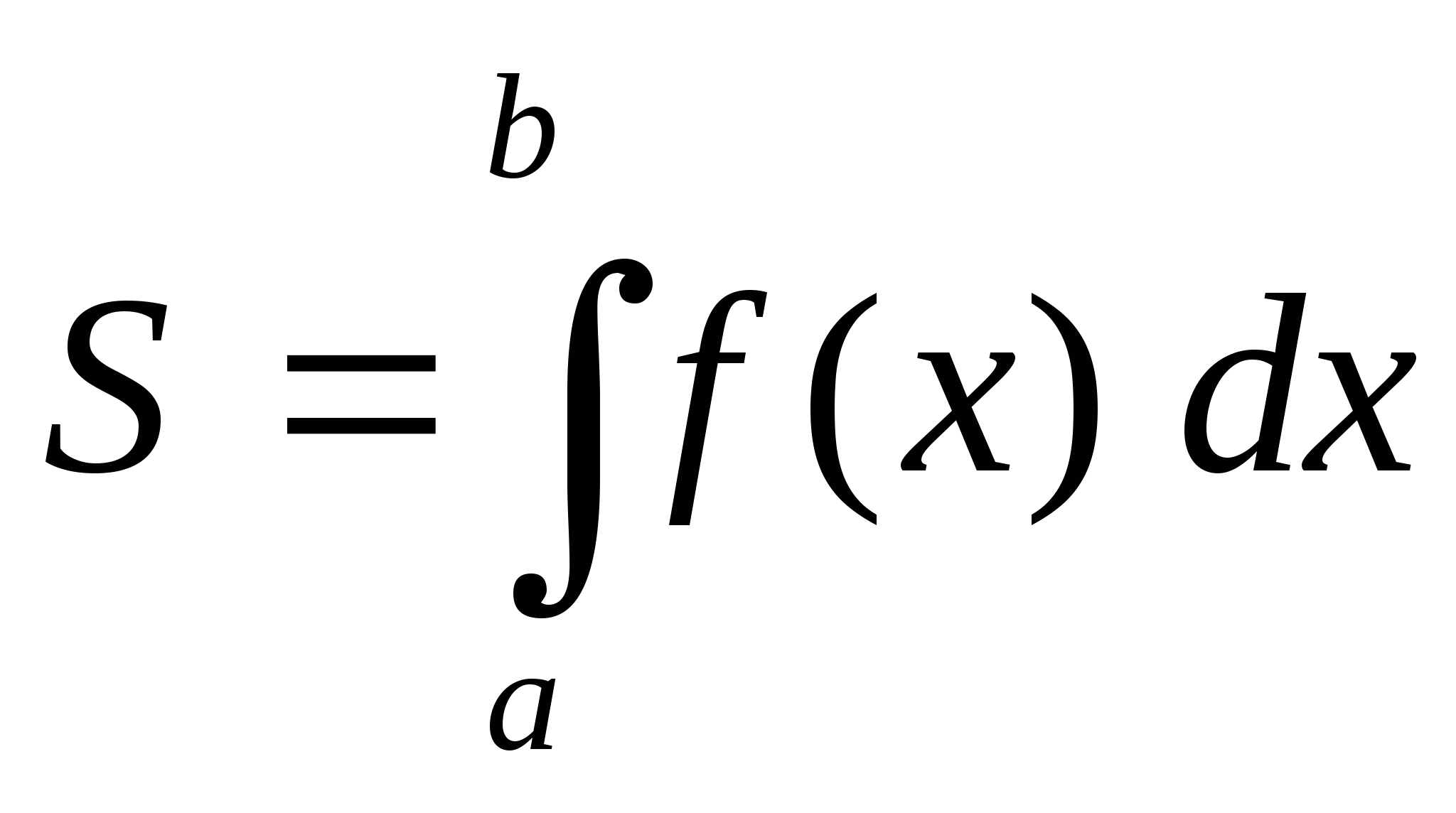 где - знак интеграла;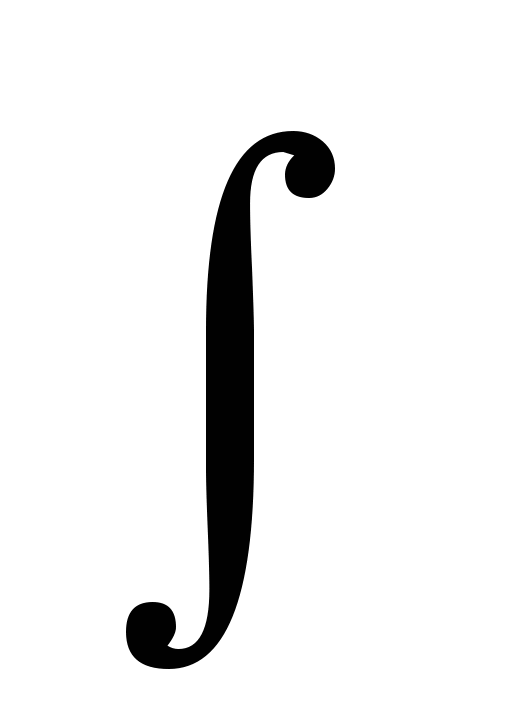 a – нижний предел интегрирования;b – верхний предел интегрирования;f(x) – подынтегральная функция;х – переменная интегрирования.Сейчас мы научимся сначала составлять определенный интеграл, а затем - вычислять его.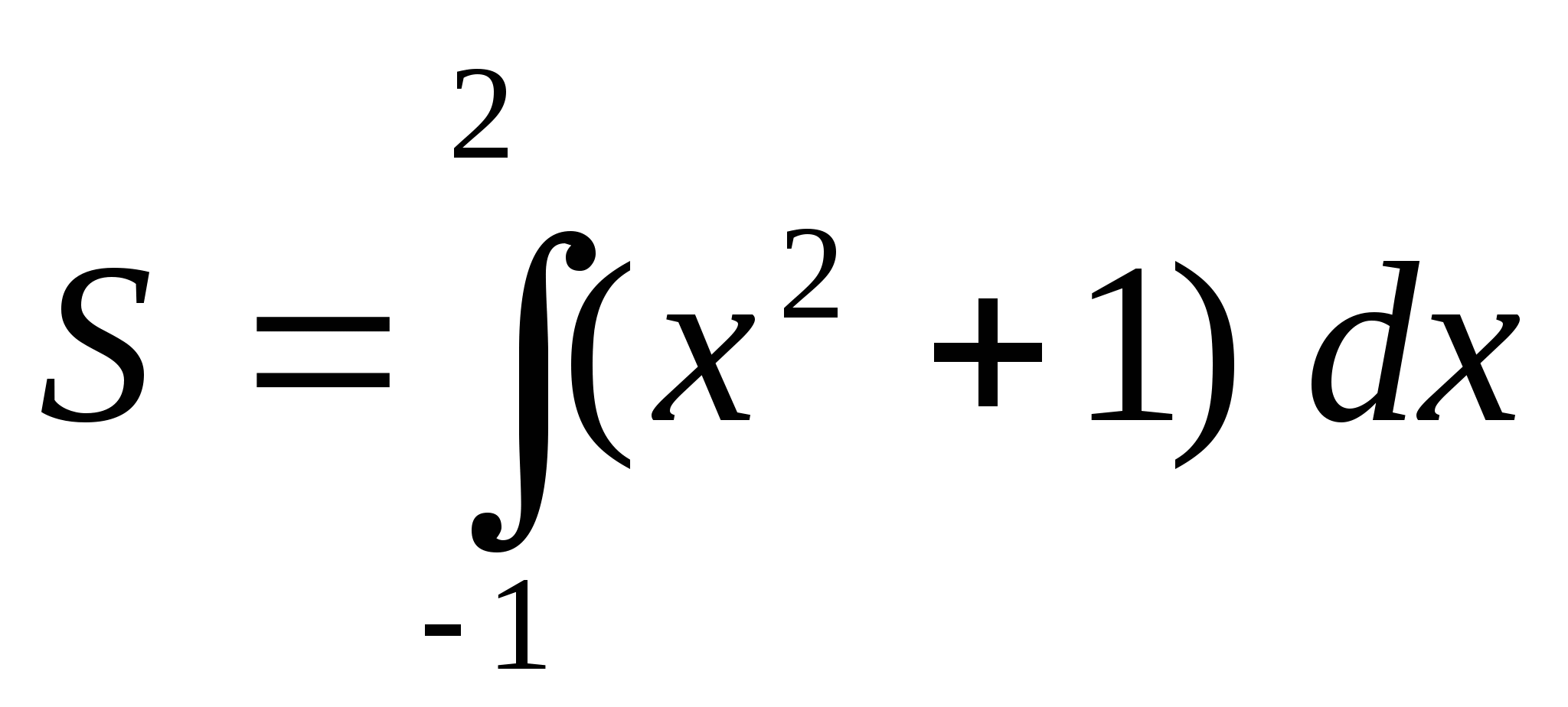 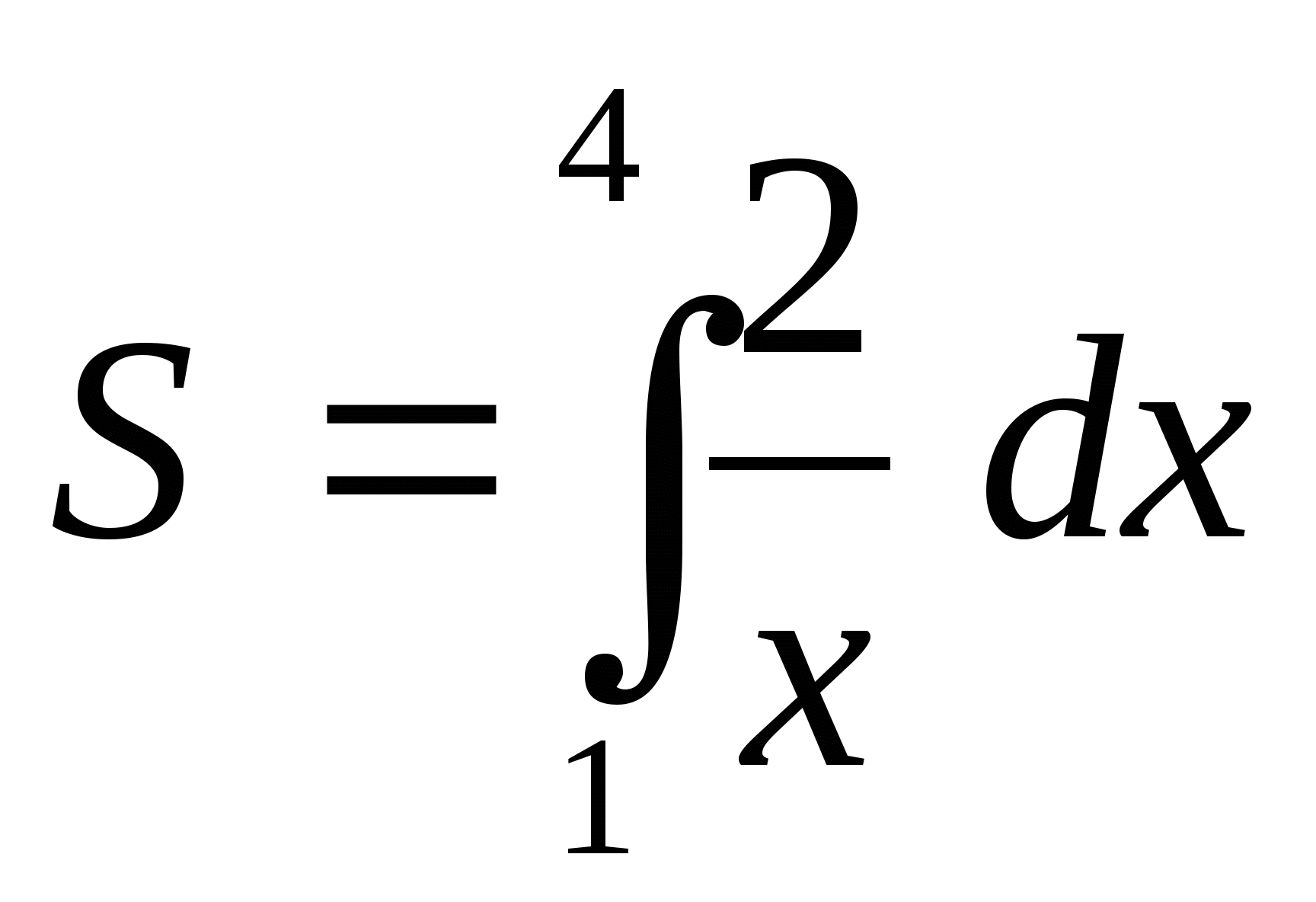 Замечание: Если f(x)<0, т.е. график функции y=f(x) располагается ниже оси ОХ, то площадь криволинейной трапеции ограниченной линиями y=f(x), x=a, x=b и у=0 равна: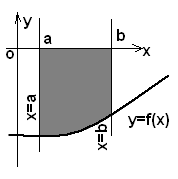 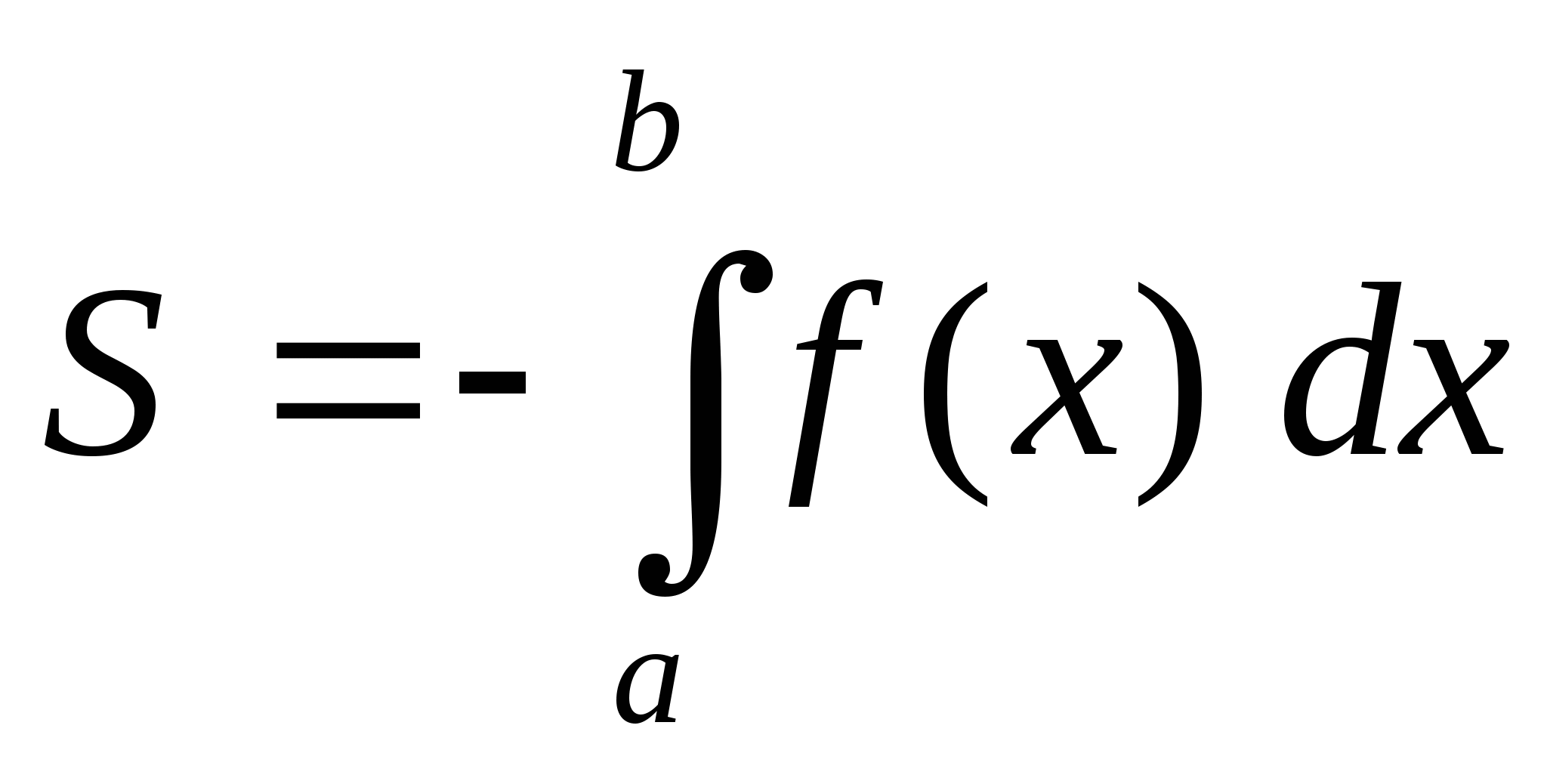 Запишем свойства определенного интеграла.1) 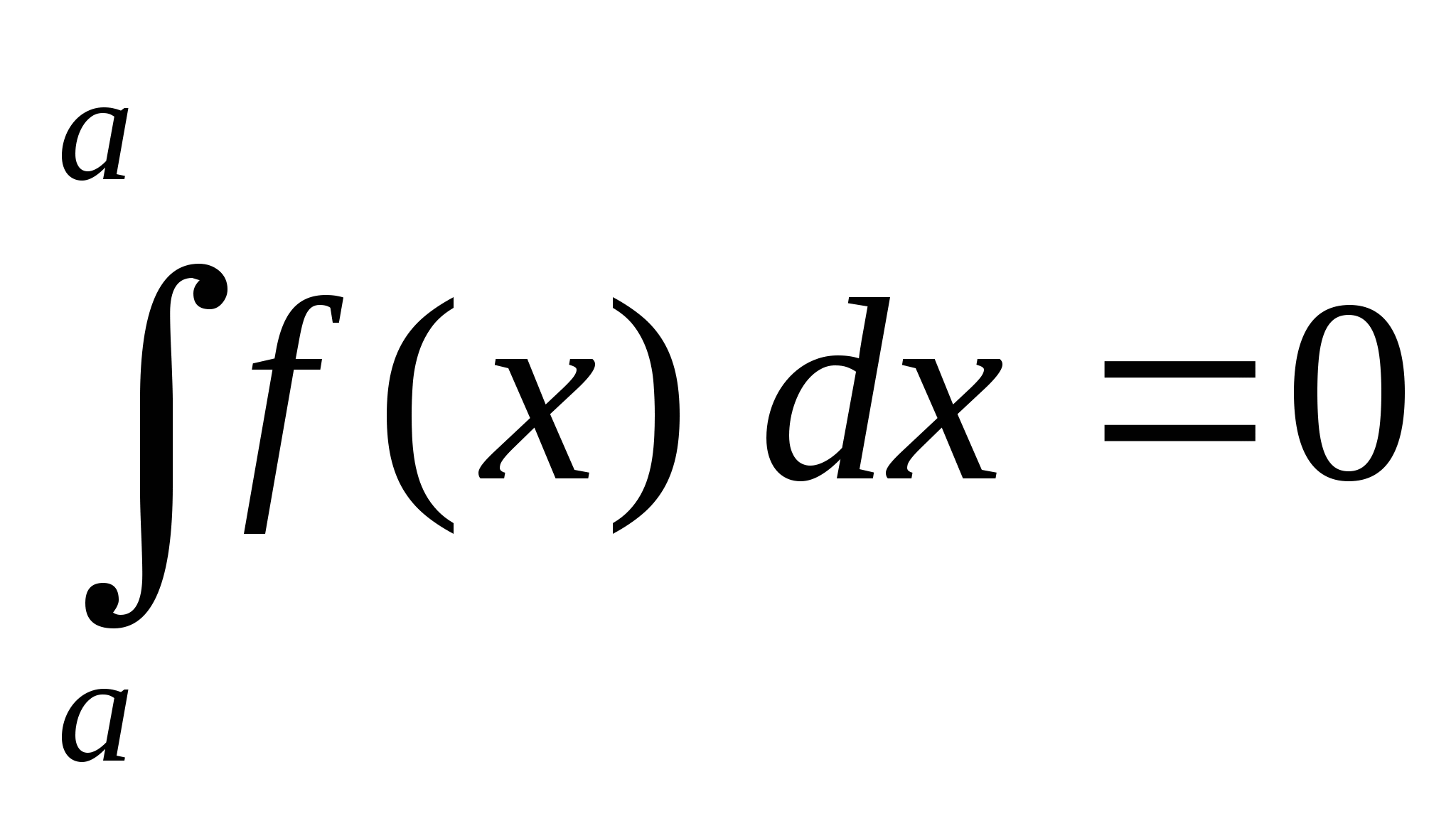 2) 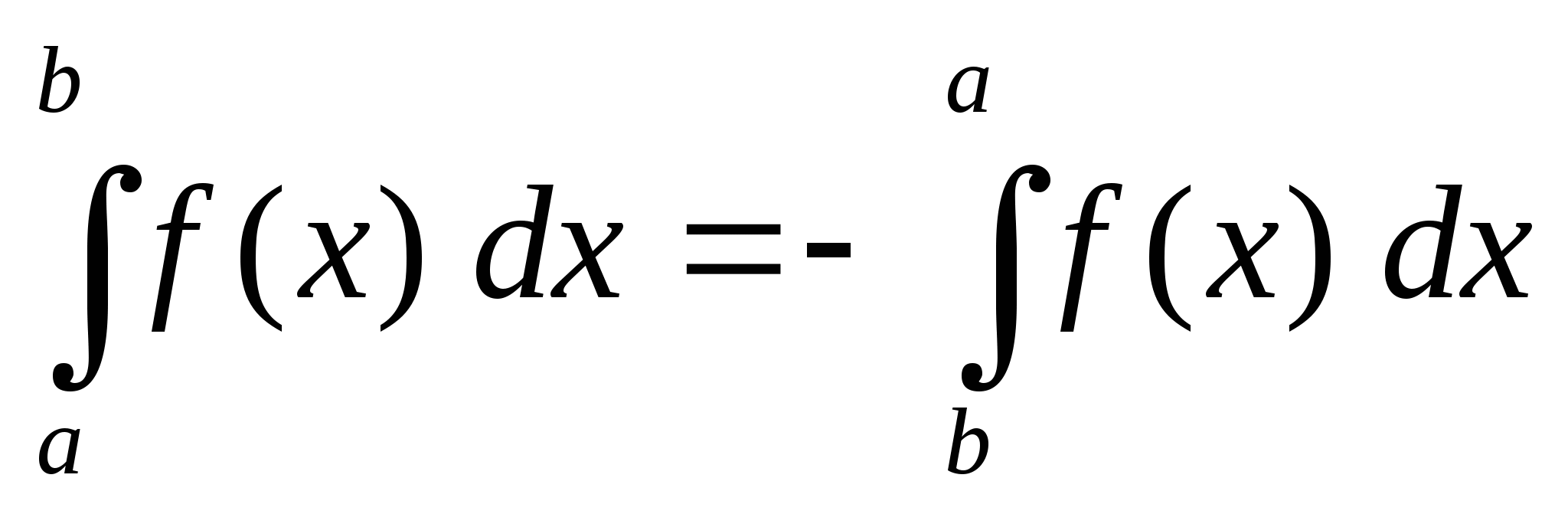 3) 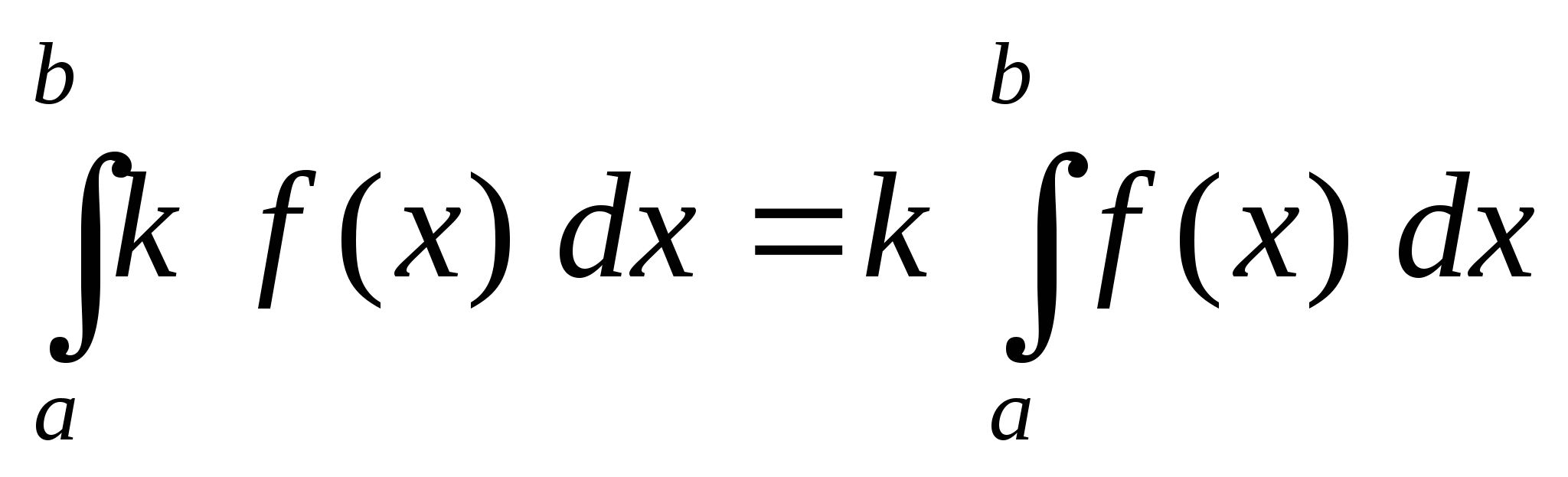 4) 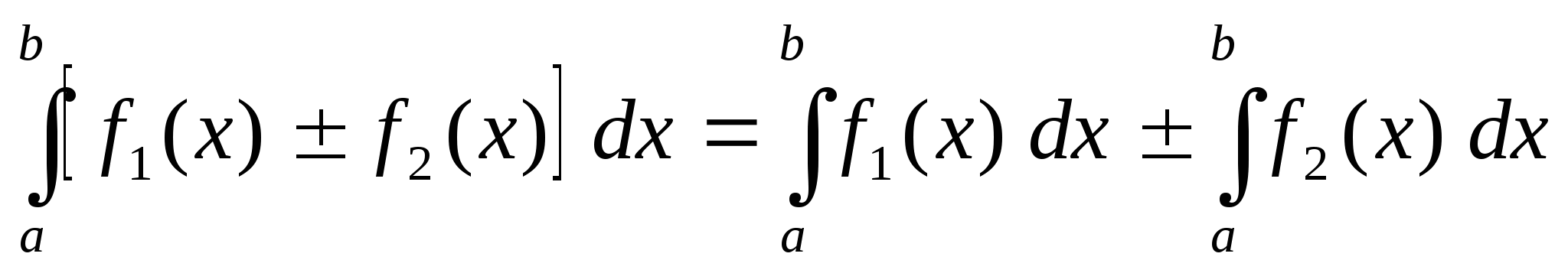 3 ) Вычисление определенного интегралаОпределенный интеграл вычисляется с помощью уже известной нам первообразной, а именно по формуле Ньютона – Лейбница.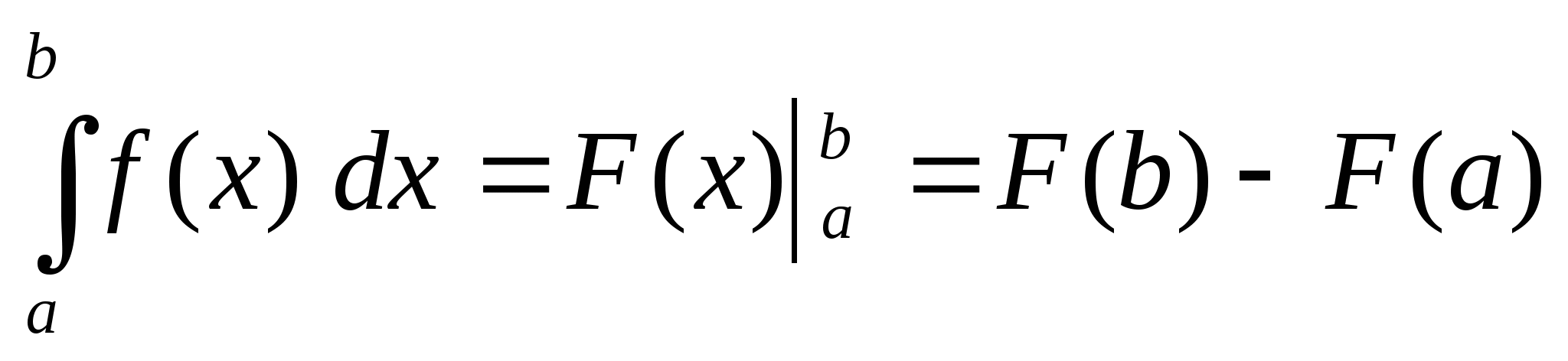 Примеры:1) 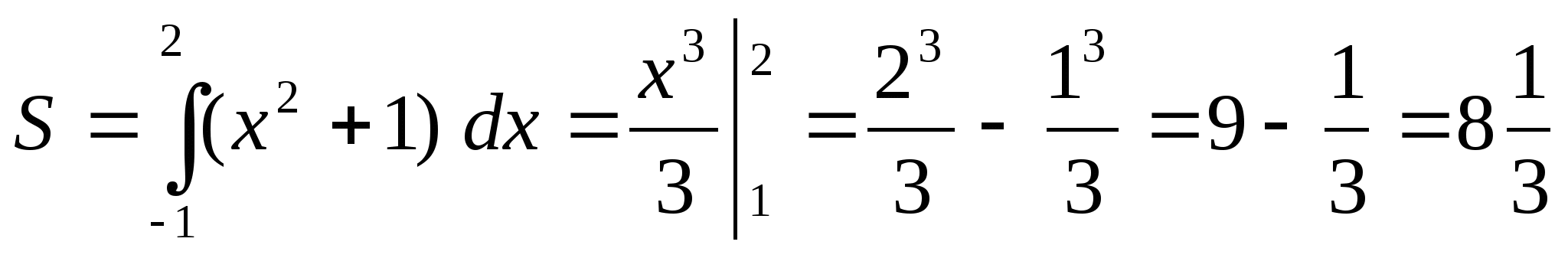 2) 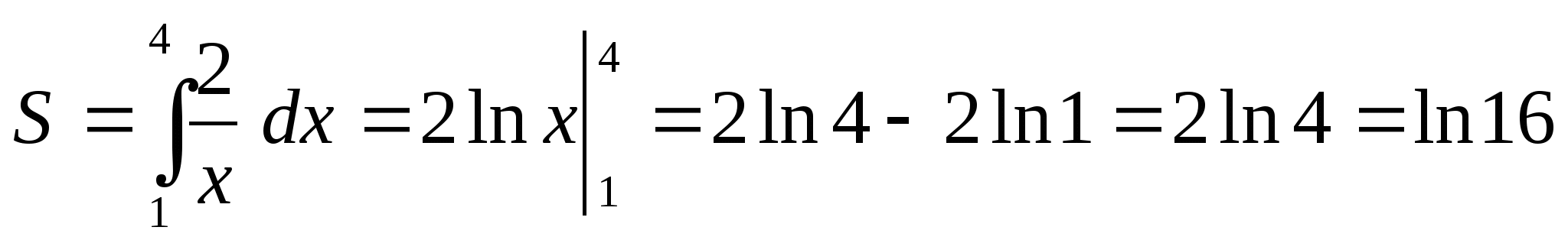 Пример1.Вычислить определенный интеграл.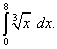 Решение. 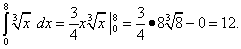 Пример 2. Вычислить определённый интеграл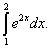 Решение. 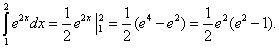 Найти определённый интеграл самостоятельно:Пример 3. Найти определённый интеграл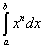 Пример 4. Найти определённый интеграл.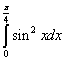 Задание:Письменно ответить на вопросы:Что такое криволинейная трапеция?Как вычисляется площадь криволинейной трапеции? Что такое определенный интеграл?Основные свойства определенного интеграла?С помощью какой формулы вычисляются определенные интегралы?Решения и ответы на вопросы выслать по адресу:zinevich1957@mail.ru  не позднее 31.03.2020 года